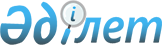 О районном бюджете на 2010-2012 годы
					
			Утративший силу
			
			
		
					Решение маслихата Павлодарского района Павлодарской области от 25 декабря 2009 года N 16/143. Зарегистрировано Управлением юстиции Павлодарского района Павлодарской области 31 декабря 2009 года N 12-11-118. Утратило силу в связи с истечением срока действия (письмо маслихата Павлодарского района  Павлодарской области от 14 февраля 2011 года N 27)      Сноска. Утратило силу в связи с истечением срока действия (письмо маслихата Павлодарского района Павлодарской области от 14.02.2011 N 27).

      В соответствии с подпунктом 1) пункта 1 статьи 6 Закона  Республики Казахстан от 23 января 2001 года "О местном государственном управлении и самоуправлении в Республике Казахстан",пунктом 2 статьи 75 Бюджетного Кодекса Республики Казахстан от 4 декабря 2008 года, районный маслихат РЕШИЛ:



      1. Утвердить бюджет района на 2010 - 2012 годы согласно приложению 1, 2 и 3 соответственно, в том числе на 2010 год в следующих объемах:

      1) доходы – 2 041 620 тысяч тенге, в том числе:

      налоговые поступления – 294 915 тысяч тенге;

      неналоговые поступления – 9377 тысяч тенге;

      поступления от продажи основного капитала – 3493 тысяч тенге;

      поступления трансфертов – 1 733 835 тысяч тенге;

      2) затраты – 2 039 672 тысяч тенге;

      3) чистое бюджетное кредитование – 39 634 тысяч тенге, в том числе:

      бюджетные кредиты – 40 060 тысяч тенге;

      погашение бюджетных кредитов – 426 тысяч тенге;

      4) сальдо по операциям с финансовыми активами – 7000 тысяч тенге, в том числе:

      приобретение финансовых активов – 7000 тысяч тенге;

      5) дефицит (профицит) бюджета – -44 686 тысяч тенге;

      6) финансирование дефицита (использование профицита) бюджета –  44 686 тысяч тенге.

      Сноска. Пункт 1 в редакции решения маслихата Павлодарского района Павлодарской области от 11.11.2010 N 22/202 (вводится в действие с 01.01.2010).



      2. Учесть в бюджете района на 2010 год объемы субвенций 1 393 130 тысяч тенге.



      3. Учесть целевые текущие трансферты в вышестоящий бюджет в связи с изменением фонда оплаты труда в бюджетной сфере в сумме 134 574 тысячи тенге.



      4. Утвердить резерв местного исполнительного органа на 2010 год в сумме 4 257 тысячи тенге.



      5. Утвердить перечень бюджетных программ, не подлежащих секвестру в процессе исполнения районного бюджета на 2010 год согласно приложению 4.



      6. Утвердить бюджетные программы сельских округов на 2010 год согласно приложению 5.



      7. Сохранить повышение на 25 процентов окладов и тарифных ставок специалистам сферы образования, социального обеспечения, культуры и спорта, работающим в сельской местности и не являющимся государственными служащими по сравнению со ставками специалистов, занимающихся этими видами деятельности в городских условиях.



      8. Настоящее решение вводится в действие с 1 января 2010 года.      Председатель сессии                        В. Литвин      И.о. секретаря маслихата                   В. Гейнц

Приложение 1      

к решению Павлодарского   

районного маслихата     

(16 сессия, 4 созыв)    

от 25 декабря 2009 года N 16/143 О районном бюджете на 2010 год      Сноска. Приложение 1 в редакции решения маслихата Павлодарского района Павлодарской области от 11.11.2010 N 22/202 (вводится в действие с 01.01.2010).

Приложение 2       

к решению Павлодарского   

районного маслихата     

(16 сессия, 4 созыв)    

от 25 декабря 2009 года N 16/143 О районном бюджете на 2011 год

Приложение 3        

к решению Павлодарского    

районного маслихата     

(16 сессия, 4 созыв)    

от 25 декабря 2009 года N 16/143 О районном бюджете на 2012 год

Приложение 4          

к решению Павлодарского  

районного маслихата       

(16 сессия, 4 созыв)      

от 25 декабря 2009 года N 16/143 Перечень бюджетных программ (подпрограмм), не подлежащих

секвестру в процессе исполнения бюджета на 2010 год

Приложение 5        

к решению Павлодарского  

районного маслихата     

(16 сессия, 4 созыв)    

от 25 декабря 2009 года N 16/143 Перечень

текущих бюджетных программ 

в разрезе сельских округов на 2010 год      Сноска. Приложение 5 в редакции решения маслихата Павлодарского района Павлодарской области от 11.11.2010 N 22/202 (вводится в действие с 01.01.2010).
					© 2012. РГП на ПХВ «Институт законодательства и правовой информации Республики Казахстан» Министерства юстиции Республики Казахстан
				КатегорияКатегорияКатегорияКатегорияСумма (тыс. тенге)Класс                 НаименованиеКласс                 НаименованиеКласс                 НаименованиеСумма (тыс. тенге)ПодклассПодклассСумма (тыс. тенге)12345I. Доходы2 041 6201Налоговые поступления294 91501Подоходный налог1067162Индивидуальный подоходный налог106 71603Социальный налог764221Социальный налог7642204Hалоги на собственность1053771Hалоги на имущество767513Земельный налог5 0164Hалог на транспортные средства18 9105Единый земельный налог4 70005Внутренние налоги на товары, работы и услуги4 1182Акцизы2183Поступления за использование природных и других ресурсов1 8914Сборы за ведение предпринимательской и профессиональной деятельности2 00908Обязательные платежи, взимаемые за совершение юридически значимых действий и (или) выдачу документов уполномоченными на то государственными органами или должностными лицами2 2821Государственная пошлина2 2822Неналоговые поступления9 37701Доходы от государственной собственности4 3661Поступления части чистого дохода государственных предприятий1015Доходы от аренды имущества, находящегося в государственной собственности4 26506Прочие неналоговые поступления5 0111Прочие неналоговые поступления5 0113Поступления от продажи основного капитала3 49301Продажа государственного имущества, закрепленного за государственными учреждениями551Продажа государственного имущества, закрепленного за государственными учреждениями5503Продажа земли и нематериальных активов3 4381Продажа земли3 2522Продажа нематериальных активов1864Поступления трансфертов1 733 83502Трансферты из вышестоящих органов государственного управления1 733 835Функциональная группаФункциональная группаФункциональная группаФункциональная группаФункциональная группаСумма (тыс. тенге)Функциональная подгруппаФункциональная подгруппаФункциональная подгруппаФункциональная подгруппаСумма (тыс. тенге)Администратор бюджетных программАдминистратор бюджетных программАдминистратор бюджетных программСумма (тыс. тенге)Программа             НаименованиеПрограмма             НаименованиеСумма (тыс. тенге)123456II. Затраты2 039 67201Государственные услуги общего характера194 7671Представительные, исполнительные и другие органы, выполняющие общие функции государственного управления174 958112Аппарат маслихата района (города областного значения)11 042001Услуги по обеспечению деятельности маслихата района (города областного значения)10 913004Материально-техническое оснащение государственных органов129122Аппарат акима района (города областного значения)47 707001Услуги по обеспечению деятельности акима района (города областного значения)47 707123Аппарат акима района в городе, города районного значения, поселка, аула (села), аульного (сельского) округа116239001Услуги по обеспечению деятельности акима района в городе, города районного значения, поселка, аула (села), аульного (сельского) округа114589023Материально-техническое оснащение государственных органов1 6502Финансовая деятельность6 927452Отдел финансов района (города областного значения)6 927001Услуги по реализации государственной политики в области исполнения бюджета района (города областного значения) и управления коммунальной собственностью района (города областного значения)6 784003Проведение оценки имущества в целях налогообложения1435Планирование и статистическая деятельность12 852453Отдел экономики и бюджетного планирования района (города областного значения)12 852001Услуги по реализации государственной политики в области формирования и развития экономической политики, системы государственного планирования и управления района (города областного значения)12 85202Оборона5 8981Военные нужды5 418122Аппарат акима района (города областного значения)5 418005Мероприятия в рамках исполнения всеобщей воинской обязанности5 4182Организация работы по чрезвычайным ситуациям480122Аппарат акима района (города областного значения)480007Мероприятия по профилактике и тушению степных пожаров районного (городского) масштаба, а также пожаров в населенных пунктах, в которых не созданы органы государственной противопожарной службы48004Образование1 212 9261Дошкольное воспитание и обучение83 547123Аппарат акима района в городе, города районного значения, поселка, аула (села), аульного (сельского) округа83 547004Поддержка организаций дошкольного воспитания и обучения83 5472Начальное, основное среднее и общее среднее образование1 011 211123Аппарат акима района в городе, города районного значения, поселка, аула (села), аульного (сельского) округа11 621005Организация бесплатного подвоза учащихся до школы и обратно в аульной (сельской) местности11 621464Отдел образования района (города областного значения)999 590003Общеобразовательное обучение993 145006Дополнительное образование для детей6 4459Прочие услуги в области образования118 168464Отдел образования района (города областного значения)37 255001Услуги по реализации государственной политики на местном уровне в области образования10 408005Приобретение и доставка учебников, учебно-методических комплексов для государственных учреждений образования района (города областного значения)14 561007Проведение школьных олимпиад, внешкольных мероприятий и конкурсов районного (городского) масштаба1 556011Капитальный, текущий ремонт объектов образования в рамках реализации стратегии региональной занятости и переподготовки кадров10 730467Отдел строительства района (города областного значения)80 913037Строительство и реконструкция объектов образования80 91306Социальная помощь и социальное обеспечение101 5342Социальная помощь89 844123Аппарат акима района в городе, города районного значения, поселка, аула (села), аульного (сельского) округа8 627003Оказание социальной помощи нуждающимся гражданам на дому8 627451Отдел занятости и социальных программ района (города областного значения)81 217002Программа занятости22 688005Государственная адресная социальная помощь1 309007Социальная помощь отдельным категориям нуждающихся граждан по решениям местных представительных органов42 991010Материальное обеспечение детей-инвалидов, воспитывающихся и обучающихся на дому916016Государственные пособия на детей до 18 лет5 845017Обеспечение нуждающихся инвалидов обязательными гигиеническими средствами и предоставление услуг специалистами жестового языка, индивидуальными помощниками в соответствии с индивидуальной программой реабилитации инвалида2 008019Обеспечение проезда участникам и инвалидам Великой Отечественной войны по странам Содружества Независимых Государств, по территории Республики Казахстан, а также оплаты им и сопровождающим их лицам расходов на питание, проживание, проезд для участия в праздничных мероприятиях в городах Москва, Астана к 65-летию Победы в Великой Отечественной войне277020Выплата единовременной материальной помощи участникам и инвалидам Великой Отечественной войны, а также лицам, приравненным к ним, военнослужащим, в том числе уволенным в запас (отставку), проходившим военную службу в период с 22 июня 1941 года по 3 сентября 1945 года в воинских частях, учреждениях, в военно-учебных заведениях, не входивших в состав действующей армии, награжденным медалью "За победу над Германией в Великой Отечественной войне 1941 - 1945 гг." или медалью "За победу над Японией", проработавшим (прослужившим) не менее шести месяцев в тылу в годы Великой Отечественной войны к 65-летию Победы в Великой Отечественной войне5 1839Прочие услуги в области социальной помощи и социального обеспечения11 690451Отдел занятости и социальных программ района (города областного значения)11 690001Услуги по реализации государственной политики на местном уровне в области обеспечения занятости и реализации социальных программ для населения11 055011Оплата услуг по зачислению, выплате и доставке пособий и других социальных выплат63507Жилищно-коммунальное хозяйство71 60902Коммунальное хозяйство47 116123Аппарат акима района в городе, города районного значения, поселка, аула (села), аульного (сельского) округа1 274014Организация водоснабжения населенных пунктов1 274467Отдел строительства района (города областного значения)45 842031Развитие инженерно-коммуникационной инфраструктуры и благоустройство населенных пунктов в рамках реализации cтратегии региональной занятости и переподготовки кадров45 84203Благоустройство населенных пунктов24 493123Аппарат акима района в городе, города районного значения, поселка, аула (села), аульного (сельского) округа11 291008Освещение улиц населенных пунктов4 905009Обеспечение санитарии населенных пунктов3 272010Содержание мест захоронений и погребение безродных406011Благоустройство и озеленение населенных пунктов2 708458Отдел жилищно-коммунального хозяйства, пассажирского транспорта и автомобильных дорог района (города областного значения)13 202016Обеспечение санитарии населенных пунктов13 20208Культура, спорт, туризм и информационное пространство176 7291Деятельность в области культуры138 615123Аппарат акима района в городе, города районного значения, поселка, аула (села), аульного (сельского) округа13 454006Поддержка культурно-досуговой работы на местном уровне13 454455Отдел культуры и развития языков района (города областного значения)125 161003Поддержка культурно-досуговой работы125 1612Спорт3 288465Отдел физической культуры и спорта района (города областного значения)3 288006Проведение спортивных соревнований на районном (города областного значения) уровне3 2883Информационное пространство20 757455Отдел культуры и развития языков района (города областного значения)15 248006Функционирование районных (городских) библиотек13 985007Развитие государственного языка и других языков народа Казахстана1 263456Отдел внутренней политики района (города областного значения)5 509002Услуги по проведению государственной информационной политики через газеты и журналы5 415005Услуги по проведению государственной информационной политики через телерадиовещание949Прочие услуги по организации культуры, спорта, туризма и информационного пространства14 069455Отдел культуры и развития языков района (города областного значения)5 466001Услуги по реализации государственной политики на местном уровне в области развития языков и культуры5 466456Отдел внутренней политики района (города областного значения)4 169001Услуги по реализации государственной политики на местном уровне в области информации, укрепления государственности и формирования социального оптимизма граждан3 344003Реализация региональных программ в сфере молодежной политики825465Отдел физической культуры и спорта района (города областного значения)4 434001Услуги по реализации государственной политики на местном уровне в сфере физической культуры и спорта4 43410Сельское, водное, лесное, рыбное хозяйство, особо охраняемые природные территории, охрана окружающей среды и животного мира, земельные отношения100 5071Сельское хозяйство22 083453Отдел экономики и бюджетного планирования района (города областного значения)5 455099Реализация мер социальной поддержки специалистов социальной сферы сельских населенных пунктов за счет целевого трансферта из республиканского бюджета5 455462Отдел сельского хозяйства района (города областного значения)8 273001Услуги по реализации государственной политики на местном уровне в сфере сельского хозяйства8 273473Отдел ветеринарии района (города областного значения)8 355001Услуги по реализации государственной политики на местном уровне в сфере ветеринарии7 121004Материально-техническое оснащение государственных органов1 2342Водное хозяйство55 324467Отдел строительства района (города областного значения)55 324012Развитие объектов водного хозяйства55 3246Земельные отношения7 510463Отдел земельных отношений района (города областного значения)7 510001Услуги по реализации государственной политики в области регулирования земельных отношений на территории района (города областного значения)5 510006Землеустройство, проводимое при установлении границ городов районного значения, районов в городе, поселков, аулов (сел), аульных (сельских)округов2 0009Прочие услуги в области сельского, водного, лесного, рыбного хозяйства, охраны окружающей среды и земельных отношений15 590473Отдел ветеринарии района (города областного значения)15 590011 Проведение противоэпизоотических мероприятий15 59011Промышленность, архитектурная, градостроительная и строительная деятельность5 5792Архитектурная, градостроительная и строительная деятельность5 579467Отдел строительства района (города областного значения)2 923001Услуги по реализации государственной политики на местном уровне в области строительства2 923468Отдел архитектуры и градостроительства района (города областного значения)2 656001Услуги по реализации государственной политики в области архитектуры и градостроительства на местном уровне2 65612Транспорт и коммуникации57 5121Автомобильный транспорт46 720123Аппарат акима района в городе, города районного значения, поселка, аула (села), аульного (сельского) округа1 196013Обеспечение функционирования автомобильных дорог в городах районного значения, поселках, аулах (селах), аульных (сельских) округах1 196458Отдел жилищно-коммунального хозяйства, пассажирского транспорта и автомобильных дорог района (города областного значения)45 524023Обеспечение функционирования автомобильных дорог45 5249Прочие услуги в сфере транспорта и коммуникации10 792458Отдел жилищно-коммунального хозяйства, пассажирского транспорта и автомобильных дорог района (города областного значения)10 792008Ремонт и содержание автомобильных дорог районного значения, улиц городов и населенных пунктов в рамках реализации стратегии региональной занятости и переподготовки кадров10 000024Организация внутрипоселковых (внутригородских) внутрирайонных общественных пассажирских перевозок79213Прочие11 0633Поддержка предпринимательской деятельности и защита конкуренции4 555469Отдел предпринимательства района (города областного значения)4 555001Услуги по реализации государственной политики на местном уровне в области развития предпринимательства и промышленности4 171003Поддержка предпринимательской деятельности3849Прочие6508452Отдел финансов района (города областного значения)2 759012Резерв местного исполнительного органа района (города областного значения)2 759458Отдел жилищно-коммунального хозяйства, пассажирского транспорта и автомобильных дорог района (города областного значения)3 749001Услуги по реализации государственной политики на местном уровне в области жилищно-коммунального хозяйства, пассажирского транспорта и автомобильных дорог3 74915Трансферты101 5481Трансферты101 548452Отдел финансов района (города областного значения)101 548006Возврат неиспользованных (недоиспользованных) целевых трансфертов322020Целевые текущие трансферты в вышестоящие бюджеты в связи с изменением фонда оплаты труда в бюджетной сфере101 226III. Чистое бюджетное кредитование39 634Бюджетные кредиты40 06010Сельское, водное, лесное, рыбное хозяйство, особо охраняемые природные территории, охрана окружающей среды и животного мира, земельные отношения40 0601Сельское хозяйство40 060453Отдел экономики и бюджетного планирования района (города областного значения)40 060006Бюджетные кредиты для реализации мер социальной поддержки специалистов социальной сферы сельских населенных пунктов40 060Погашение бюджетных кредитов4265Погашение бюджетных кредитов42601Погашение бюджетных кредитов4261Погашение бюджетных кредитов, выданных из государственного бюджета426IV. Сальдо по операциям с финансовыми активами7 000Приобретение финансовых активов7 00013Прочие7 0009Прочие7 000452Отдел финансов района (города областного значения)7 000014Формирование или увеличение уставного капитала юридических лиц7 000V. Дефицит (профицит) бюджета-44 686VI. Финансирование дефицита (использование профицита) бюджета44 686КатегорияКатегорияКатегорияКатегорияСумма (тыс. тенге)Класс                НаименованиеКласс                НаименованиеКласс                НаименованиеСумма (тыс. тенге)ПодклассПодклассСумма (тыс. тенге)12345I. Доходы17064071Налоговые поступления35173501Подоходный налог1266212Индивидуальный подоходный налог12662103Социальный налог1110341Социальный налог11103404Hалоги на собственность1085551Hалоги на имущество818293Земельный налог48874Hалог на транспортные средства182335Единый земельный налог360605Внутренние налоги на товары, работы и услуги36882Акцизы1183Поступления за использование природных и других ресурсов15794Сборы за ведение предпринимательской и профессиональной деятельности199108Обязательные платежи, взимаемые за совершение юридически значимых действий и (или) выдачу документов уполномоченными на то государственными органами или должностными лицами18371Государственная пошлина18372Неналоговые поступления210001Доходы от государственной собственности13525Доходы от аренды имущества, находящегося в государственной собственности135202Поступления от реализации товаров (работ, услуг) государственными учреждениями, финансируемыми из государственного бюджета31Поступления от реализации товаров (работ, услуг) государственными учреждениями, финансируемыми из государственного бюджета306Прочие неналоговые поступления7451Прочие неналоговые поступления7453Поступления от продажи основного капитала29203Продажа земли и нематериальных активов2921Продажа земли2924Поступления трансфертов135228002Трансферты из вышестоящих органов государственного управления13522802Трансферты из областного бюджета1352280Функциональная группаФункциональная группаФункциональная группаФункциональная группаФункциональная группаСумма (тыс. тенге)Функциональная подгруппаФункциональная подгруппаФункциональная подгруппаФункциональная подгруппаСумма (тыс. тенге)Администратор бюджетных программАдминистратор бюджетных программАдминистратор бюджетных программСумма (тыс. тенге)Программа      НаименованиеПрограмма      НаименованиеСумма (тыс. тенге)123456II. Затраты1 706 4071Государственные услуги общего характера194 76401Представительные, исполнительные и другие органы, выполняющие общие функции государственного управления172 274112Аппарат маслихата района (города областного значения)12 221001Услуги по обеспечению деятельности маслихата района (города областного значения)12 221122Аппарат акима района (города областного значения)44 986001Услуги по обеспечению деятельности акима района (города областного значения)44 986123Аппарат акима района в городе, города районного значения, поселка, аула (села), аульного (сельского) округа115 067001Услуги по обеспечению деятельности акима района в городе, города районного значения, поселка, аула (села), аульного (сельского) округа115 06702Финансовая деятельность8 011452Отдел финансов района (города областного значения)8 011001Услуги по реализации государственной политики в области исполнения и контроля за исполнением бюджета района и управления коммунальной собственностью района (города областного значения)7 830003Проведение оценки имущества в целях налогообложения18105Планирование и статистическая деятельность14 479453Отдел экономики и бюджетного планирования района (города областного значения)14 479001Услуги по реализации государственной политики в области формирования и развития экономической политики, системы государственного планирования и управления района (города областного значения)14 4792Оборона5 77901Военные нужды5 779122Аппарат акима района (города областного значения)5 779005Мероприятия в рамках исполнения всеобщей воинской обязанности5 7794Образование1 199 06001Дошкольное воспитание и обучение40 569123Аппарат акима района в городе, города районного значения, поселка, аула (села), аульного (сельского) округа40 569004Поддержка организаций дошкольного воспитания и обучения40 56902Начальное, основное среднее и общее среднее образование1 130 880123Аппарат акима района в городе, города районного значения, поселка, аула (села), аульного (сельского) округа13 112005Организация бесплатного подвоза учащихся до школы и обратно в аульной (сельской) местности13 112464Отдел образования района (города областного значения)1 117 768003Общеобразовательное обучение1 110 589006Дополнительное образование для детей7 17909Прочие услуги в области образования27 611464Отдел образования района (города областного значения)27 611001Услуги по реализации государственной политики на местном уровне в области образования12 386005Приобретение и доставка учебников, учебно-методических комплектов для государственных учреждений образования района (города областного значения)12 943007Проведение школьных олимпиад, внешкольных мероприятий и конкурсов районного (городского) масштаба2 2826Социальная помощь и социальное обеспечение84 58402Социальная помощь70 746123Аппарат акима района в городе, города районного значения, поселка, аула (села), аульного (сельского) округа10 786003Оказание социальной помощи нуждающимся гражданам на дому10 786451Отдел занятости и социальных программ района (города областного значения)59 960002Программа занятости13 982005Государственная адресная социальная помощь3 534007Социальная помощь отдельным категориям нуждающихся граждан по решениям местных представительных органов37 191010Материальное обеспечение детей-инвалидов, воспитывающихся и обучающихся на дому659016Государственные пособия на детей до 18 лет1 103017Обеспечение нуждающихся инвалидов обязательными гигиеническими средствами и предоставление услуг специалистами жестового языка, индивидуальными помощниками в соответствии с индивидуальной программой реабилитации инвалида3 49109Прочие услуги в области социальной помощи и социального обеспечения13 838451Отдел занятости и социальных программ района (города областного значения)13 838001Услуги по реализации государственной политики на местном уровне в области обеспечения занятости социальных программ для населения13 153011Оплата услуг по зачислению, выплате и доставке пособий и других социальных выплат6857Жилищно-коммунальное хозяйство11 60502Коммунальное хозяйство860123Аппарат акима района в городе, города районного значения, поселка, аула (села), аульного (сельского) округа860014Организация водоснабжения населенных пунктов86003Благоустройство населенных пунктов10 745123Аппарат акима района в городе, города районного значения, поселка, аула (села), аульного (сельского) округа10 745008Освещение улиц населенных пунктов5 268009Обеспечение санитарии населенных пунктов2 726010Содержание мест захоронений и погребение безродных700011Благоустройство и озеленение населенных пунктов2 0518Культура, спорт, туризм и информационное пространство129 16901Деятельность в области культуры87 609123Аппарат акима района в городе, города районного значения, поселка, аула (села), аульного (сельского) округа12 082006Поддержка культурно-досуговой работы на местном уровне12 082455Отдел культуры и развития языков района (города областного значения)75 527003Поддержка культурно-досуговой работы75 52702Спорт2 784465Отдел физической культуры и спорта района (города областного значения)2 784006Проведение спортивных соревнований на районном (города областного значения) уровне2 78403Информационное пространство23 048455Отдел культуры и развития языков района (города областного значения)17 098006Функционирование районных (городских) библиотек16 018007Развитие государственного языка и других языков народа Казахстана1 080456Отдел внутренней политики района (города областного значения)5 950002Услуги по проведению государственной информационной политики через газеты и журналы5 848005Услуги по проведению государственной информационной политики через телерадиовещание10209Прочие услуги по организации культуры, спорта, туризма и информационного пространства15 728455Отдел культуры и развития языков района (города областного значения)5 957001Услуги по реализации государственной политики на местном уровне в области развития языков и культуры5 957456Отдел внутренней политики района (города областного значения)5 109001Услуги по реализации государственной политики на местном уровне в области информации, укрепления государственности и формирования социального оптимизма граждан4 218003Реализация региональных программ в сфере молодежной политики891465Отдел физической культуры и спорта района (города областного значения)4 662001Услуги по реализации государственной политики на местном уровне в сфере физической культуры и спорта4 66210Сельское, водное, лесное, рыбное хозяйство, особо охраняемые природные территории, охрана окружающей среды и животного мира, земельные отношения16 27801Сельское хозяйство10 272462Отдел сельского хозяйства района (города областного значения)10 272001Услуги по реализации государственной политики на местном уровне в сфере сельского хозяйства10 27206Земельные отношения6006463Отдел земельных отношений района (города областного значения)6006001Услуги по реализации государственной политики в области регулирования земельных отношений на территории района (города областного значения)600611Промышленность, архитектурная, градостроительная и строительная деятельность6 99602Архитектурная, градостроительная и строительная деятельность6 996467Отдел строительства района (города областного значения)3 103001Услуги по реализации государственной политики на местном уровне в области строительства3 103468Отдел архитектуры и градостроительства района (города областного значения)3 893001Услуги по реализации государственной политики в области  архитектуры и градостроительства на местном уровне3 89312Транспорт и коммуникации45 42101Автомобильный транспорт44 535123Аппарат акима района в городе, города районного значения, поселка, аула (села), аульного (сельского) округа1 335013Обеспечение функционирования автомобильных дорог в городах районного значения, поселках, аулах (селах), аульных (сельских) округах1 335458Отдел  жилищно-коммунального хозяйства, пассажирского транспорта и автомобильных дорог района (города областного значения)43 200023Обеспечение функционирования автомобильных дорог43 20009Прочие услуги в сфере транспорта и коммуникации886458Отдел  жилищно-коммунального хозяйства, пассажирского транспорта и автомобильных дорог района (города областного значения)886024Организация внутрипоселковых (внутригородских) внутрирайонных общественных пассажирских перевозок88613Прочие12 75103Поддержка предпринимательской деятельности и защита конкуренции4 892469Отдел предпринимательства района (города областного значения)4 892001Услуги по реализации государственной политики на местном уровне в области развития предпринимательства и промышленности4 586003Поддержка предпринимательской деятельности30609Прочие7 859452Отдел финансов района (города областного значения)4 000012Резерв местного исполнительного органа района (города областного значения)4 000458Отдел  жилищно-коммунального хозяйства, пассажирского транспорта и автомобильных дорог района (города областного значения)3 859001Услуги по реализации государственной политики на местном уровне в области жилищно-коммунального хозяйства, пассажирского транспорта и автомобильных дорог3 859III. Чистое бюджетное кредитование0IV. Сальдо по операциям с финансовыми активами0V. Дефицит (профицит) бюджета0VI. Финансирование дефицита (использование профицита) бюджета0КатегорияКатегорияКатегорияКатегорияСумма (тыс. тенге)Класс               НаименованиеКласс               НаименованиеКласс               НаименованиеСумма (тыс. тенге)ПодклассПодклассСумма (тыс. тенге)12345I. Доходы1 818 7611Налоговые поступления376 69501Подоходный налог138 2252Индивидуальный подоходный налог138 22503Социальный налог121 8161Социальный налог121 81604Hалоги на собственность110 8611Hалоги на имущество82 8653Земельный налог4 8874Hалог на транспортные средства19 5035Единый земельный налог3 60605Внутренние налоги на товары, работы и услуги3 8462Акцизы1253Поступления за использование природных и других ресурсов1 6114Сборы за ведение предпринимательской и профессиональной деятельности2 11008Обязательные платежи, взимаемые за совершение юридически значимых действий и (или) выдачу документов уполномоченными на то государственными органами или должностными лицами1 9471Государственная пошлина1 9472Неналоговые поступления2 27401Доходы от государственной собственности1 4335Доходы от аренды имущества, находящегося в государственной собственности1 43302Поступления от реализации товаров (работ, услуг) государственными учреждениями, финансируемыми из государственного бюджета31Поступления от реализации товаров (работ, услуг) государственными учреждениями, финансируемыми из государственного бюджета306Прочие неналоговые поступления8381Прочие неналоговые поступления8383Поступления от продажи основного капитала29803Продажа земли и нематериальных активов2981Продажа земли2984Поступления трансфертов143949402Трансферты из вышестоящих органов государственного управления14394942Трансферты из областного бюджета1439494Функциональная группаФункциональная группаФункциональная группаФункциональная группаФункциональная группаСумма (тыс. тенге)Функциональная подгруппаФункциональная подгруппаФункциональная подгруппаФункциональная подгруппаСумма (тыс. тенге)Администратор бюджетных программАдминистратор бюджетных программАдминистратор бюджетных программСумма (тыс. тенге)Программа           НаименованиеПрограмма           НаименованиеСумма (тыс. тенге)123456II. Затраты1 818 7611Государственные услуги общего характера219 31601Представительные, исполнительные и другие органы, выполняющие общие функции государственного управления194 296112Аппарат маслихата района (города областного значения)13 693001Услуги по обеспечению деятельности маслихата района (города областного значения)13 693122Аппарат акима района (города областного значения)50 128001Услуги по обеспечению деятельности акима района (города областного значения)50 128123Аппарат акима района в городе, города районного значения, поселка, аула (села), аульного (сельского) округа130 475001Услуги по обеспечению деятельности акима района в городе, города районного значения, поселка, аула (села), аульного (сельского) округа130 47502Финансовая деятельность8 915452Отдел финансов района (города областного значения)8 915001Услуги по реализации государственной политики в области исполнения и контроля за исполнением бюджета района и управления коммунальной собственностью района (города областного значения)8 720003Проведение оценки имущества в целях налогообложения19505Планирование и статистическая деятельность16 105453Отдел экономики и бюджетного планирования района (города областного значения)16 105001Услуги по реализации государственной политики в области формирования и развития экономической политики, системы государственного планирования и управления района (города областного значения)16 1052Оборона6 23401Военные нужды6 234122Аппарат акима района (города областного значения)6 234005Мероприятия в рамках исполнения всеобщей воинской обязанности6 2344Образование1 255 46101Дошкольное воспитание и обучение41 429123Аппарат акима района в городе, города районного значения, поселка, аула (села), аульного (сельского) округа41 429004Поддержка организаций дошкольного воспитания и обучения41 42902Начальное, основное среднее и общее среднее образование1 183 745123Аппарат акима района в городе, города районного значения, поселка, аула (села), аульного (сельского) округа14 528005Организация бесплатного подвоза учащихся до школы и обратно в аульной (сельской) местности14 528464Отдел образования района (города областного значения)1 169 217003Общеобразовательное обучение1 161 006006Дополнительное образование для детей8 21109Прочие услуги в области образования30 287464Отдел образования района (города областного значения)30 287001Услуги по реализации государственной политики на местном уровне в области образования13 845005Приобретение и доставка учебников, учебно-методических комплектов для государственных учреждений образования района (города областного значения)13 978007Проведение школьных олимпиад, внешкольных мероприятий и конкурсов районного (городского) масштаба2 4646Социальная помощь и социальное обеспечение92 00502Социальная помощь76 485123Аппарат акима района в городе, города районного значения, поселка, аула (села), аульного (сельского) округа11 731003Оказание социальной помощи нуждающимся гражданам на дому11 731451Отдел занятости и социальных программ района (города областного значения)64 754002Программа занятости15 100005Государственная адресная социальная помощь3 817007Социальная помощь отдельным категориям нуждающихся граждан по решениям местных представительных органов40 165010Материальное обеспечение детей-инвалидов, воспитывающихся и обучающихся на дому711016Государственные пособия на детей до 18 лет1 191017Обеспечение нуждающихся инвалидов обязательными гигиеническими средствами и предоставление услуг специалистами жестового языка, индивидуальными помощниками в соответствии с индивидуальной программой реабилитации инвалида3 77009Прочие услуги в области социальной помощи и социального обеспечения15 520451Отдел занятости и социальных программ района (города областного значения)15 520001Услуги по реализации государственной политики на местном уровне в области обеспечения занятости социальных программ для населения14 781011Оплата услуг по зачислению, выплате и доставке пособий и других социальных выплат7397Жилищно-коммунальное хозяйство12 99602Коммунальное хозяйство928123Аппарат акима района в городе, города районного значения, поселка, аула (села), аульного (сельского) округа928014Организация водоснабжения населенных пунктов92803Благоустройство населенных пунктов12 068123Аппарат акима района в городе, города районного значения, поселка, аула (села), аульного (сельского) округа12 068008Освещение улиц населенных пунктов5 690009Обеспечение санитарии населенных пунктов3 408010Содержание мест захоронений и погребение безродных757011Благоустройство и озеленение населенных пунктов2 2138Культура, спорт, туризм и информационное пространство143 87001Деятельность в области культуры97 559123Аппарат акима района в городе, города районного значения, поселка, аула (села), аульного (сельского) округа13 375006Поддержка культурно-досуговой работы на местном уровне13 375455Отдел культуры и развития языков района (города областного значения)84 184003Поддержка культурно-досуговой работы84 18402Спорт3 006465Отдел физической культуры и спорта района (города областного значения)3 006006Проведение спортивных соревнований на районном (города областного значения) уровне3 00603Информационное пространство25 713455Отдел культуры и развития языков района (города областного значения)19 288006Функционирование районных (городских) библиотек18 122007Развитие государственного языка и других языков народа Казахстана1 166456Отдел внутренней политики района (города областного значения)6 425002Услуги по проведению государственной информационной политики через газеты и журналы6 315005Услуги по проведению государственной информационной политики через телерадиовещание11009Прочие услуги по организации культуры, спорта, туризма и информационного пространства17 592455Отдел культуры и развития языков района (города областного значения)6 675001Услуги по реализации государственной политики на местном уровне в области развития языков и культуры6 675456Отдел внутренней политики района (города областного значения)5 699001Услуги по реализации государственной политики на местном уровне в области информации, укрепления государственности и формирования социального оптимизма граждан4 737003Реализация региональных программ в сфере молодежной политики962465Отдел физической культуры и спорта района (города областного значения)5 218001Услуги по реализации государственной политики на местном уровне в сфере физической культуры и спорта5 21810Сельское, водное, лесное, рыбное хозяйство, особо охраняемые природные территории, охрана окружающей среды и животного мира, земельные отношения18 18901Сельское хозяйство11 523462Отдел сельского хозяйства района (города областного значения)11 523001Услуги по реализации государственной политики на местном уровне в сфере сельского хозяйства11 52306Земельные отношения6666463Отдел земельных отношений района (города областного значения)6666001Услуги по реализации государственной политики в области регулирования земельных отношений на территории района (города областного значения)666611Промышленность, архитектурная, градостроительная и строительная деятельность7 84802Архитектурная, градостроительная и строительная деятельность7 848467Отдел строительства района (города областного значения)3 479001Услуги по реализации государственной политики на местном уровне в области строительства3 479468Отдел архитектуры и градостроительства района (города областного значения)4 369001Услуги по реализации государственной политики в области  архитектуры и градостроительства на местном уровне4 36912Транспорт и коммуникации49 04501Автомобильный транспорт48 088123Аппарат акима района в городе, города районного значения, поселка, аула (села), аульного (сельского) округа1 432013Обеспечение функционирования автомобильных дорог в городах районного значения, поселках, аулах (селах), аульных (сельских) округах1 432458Отдел жилищно-коммунального хозяйства, пассажирского транспорта и автомобильных дорог района (города областного значения)46 656023Обеспечение функционирования автомобильных дорог46 65609Прочие услуги в сфере транспорта и коммуникации957458Отдел  жилищно-коммунального хозяйства, пассажирского транспорта и автомобильных дорог района (города областного значения)957024Организация внутрипоселковых (внутригородских) внутрирайонных общественных пассажирских перевозок95713Прочие13 79703Поддержка предпринимательской деятельности и защита конкуренции5 481469Отдел предпринимательства района (города областного значения)5 481001Услуги по реализации государственной политики на местном уровне в области развития предпринимательства и промышленности5 151003Поддержка предпринимательской деятельности33009Прочие8 316452Отдел финансов района (города областного значения)4 000012Резерв местного исполнительного органа района (города областного значения)4 000458Отдел  жилищно-коммунального хозяйства, пассажирского транспорта и автомобильных дорог района (города областного значения)4 316001Услуги по реализации государственной политики на местном уровне в области жилищно-коммунального хозяйства, пассажирского транспорта и автомобильных дорог4 316III. Чистое бюджетное кредитование0IV. Сальдо по операциям с финансовыми активами0V. Дефицит (профицит) бюджета0VI. Финансирование дефицита (использование профицита) бюджета0Функциональная группаФункциональная группаФункциональная группаФункциональная группаФункциональная группаФункциональная подгруппаФункциональная подгруппаФункциональная подгруппаФункциональная подгруппаАдминистратор бюджетных программАдминистратор бюджетных программАдминистратор бюджетных программПрограмма                НаименованиеПрограмма                Наименование4Образование02Начальное общее, основное общее, среднее общее образование464Отдел образования и района (города областного значения)003Общеобразовательное обучениеФункциональная группаФункциональная группаФункциональная группаФункциональная группаФункциональная группаФункциональная подгруппаФункциональная подгруппаФункциональная подгруппаФункциональная подгруппаАдминистратор бюджетных программАдминистратор бюджетных программАдминистратор бюджетных программПрограмма                   НаименованиеПрограмма                   Наименование12345Аппарат акима села Пресное
1Государственные услуги общего характера01Представительные, исполнительные и другие органы, выполняющие общие функции государственного управления123Аппарат акима района в городе, города районного значения, поселка, аула (села), аульного (сельского) округа001Услуги по обеспечению деятельности акима района в городе, города районного значения, поселка, аула (села), аульного (сельского) округа023 Материально-техническое оснащение государственных органов6Социальная помощь и социальное обеспечение02Социальная помощь123Аппарат акима района в городе, города районного значения, поселка, аула (села), аульного (сельского) округа003Оказание социальной помощи нуждающимся гражданам на дому7Жилищно-коммунальное хозяйство03Благоустройство населенных пунктов123Аппарат акима района в городе, города районного значения, поселка, аула (села), аульного (сельского) округа008Освещение улиц населенных пунктов009Обеспечение санитарии населенных пунктов010Содержание мест захоронений и погребение безродных011Благоустройство и озеленение населенных пунктов8Культура, спорт, туризм и информационное пространство01Деятельность в области культуры123Аппарат акима района в городе, города районного значения, поселка, аула (села), аульного (сельского) округа006Поддержка культурно-досуговой работы на местном уровне12Транспорт и коммуникации01Автомобильный транспорт123Аппарат акима района в городе, города районного значения, поселка, аула (села), аульного (сельского) округа013Обеспечение функционирования автомобильных дорог в городах районного значения, поселках, аулах (селах), аульных (сельских) округахАппарат акима Григорьевского сельского округа
1Государственные услуги общего характера01Представительные, исполнительные и другие органы, выполняющие общие функции государственного управления123Аппарат акима района в городе, города районного значения, поселка, аула (села), аульного (сельского) округа001Услуги по обеспечению деятельности акима района в городе, города районного значения, поселка, аула (села), аульного (сельского) округа023 Материально-техническое оснащение государственных органов4Образование01Дошкольное воспитание и обучение123Аппарат акима района в городе, города районного значения, поселка, аула (села), аульного (сельского) округа004Поддержка организаций дошкольного воспитания и обучения02Начальное общее, основное общее, среднее общее образование123Аппарат акима района в городе, города районного значения, поселка, аула (села), аульного (сельского) округа005Организация бесплатного подвоза учащихся до школы и обратно в аульной (сельской) местности6Социальная помощь и социальное обеспечение02Социальная помощь123Аппарат акима района в городе, города районного значения, поселка, аула (села), аульного (сельского) округа003Оказание социальной помощи нуждающимся гражданам на дому7Жилищно-коммунальное хозяйство02Коммунальное хозяйство123Аппарат акима района в городе, города районного значения, поселка, аула (села), аульного (сельского) округа014Организация водоснабжения населенных пунктов03Благоустройство населенных пунктов123Аппарат акима района в городе, города районного значения, поселка, аула (села), аульного (сельского) округа008Освещение улиц населенных пунктов009Обеспечение санитарии населенных пунктов010Содержание мест захоронений и погребение безродных011Благоустройство и озеленение населенных пунктов8Культура, спорт, туризм и информационное пространство01Деятельность в области культуры123Аппарат акима района в городе, города районного значения, поселка, аула (села), аульного (сельского) округа006Поддержка культурно-досуговой работы на местном уровне12Транспорт и коммуникации01Автомобильный транспорт123Аппарат акима района в городе, города районного значения, поселка, аула (села), аульного (сельского) округа013Обеспечение функционирования автомобильных дорог в городах районного значения, поселках, аулах (селах), аульных (сельских) округахАппарат акима Ефремовского сельского округа
1Государственные услуги общего характера01Представительные, исполнительные и другие органы, выполняющие общие функции государственного управления123Аппарат акима района в городе, города районного значения, поселка, аула (села), аульного (сельского) округа001Услуги по обеспечению деятельности акима района в городе, города районного значения, поселка, аула (села), аульного (сельского) округа023 Материально-техническое оснащение государственных органов4Образование02Начальное общее, основное общее, среднее общее образование123Аппарат акима района в городе, города районного значения, поселка, аула (села), аульного (сельского) округа005Организация бесплатного подвоза учащихся до школы и обратно в аульной (сельской) местности6Социальная помощь и социальное обеспечение02Социальная помощь123Аппарат акима района в городе, города районного значения, поселка, аула (села), аульного (сельского) округа003Оказание социальной помощи нуждающимся гражданам на дому7Жилищно-коммунальное хозяйство03Благоустройство населенных пунктов123Аппарат акима района в городе, города районного значения, поселка, аула (села), аульного (сельского) округа008Освещение улиц населенных пунктов009Обеспечение санитарии населенных пунктов010Содержание мест захоронений и погребение безродных011Благоустройство и озеленение населенных пунктов8Культура, спорт, туризм и информационное пространство01Деятельность в области культуры123Аппарат акима района в городе, города районного значения, поселка, аула (села), аульного (сельского) округа006Поддержка культурно-досуговой работы на местном уровне12Транспорт и коммуникации01Автомобильный транспорт123Аппарат акима района в городе, города районного значения, поселка, аула (села), аульного (сельского) округа013Обеспечение функционирования автомобильных дорог в городах районного значения, поселках, аулах (селах), аульных (сельских) округахАппарат акима села Жетекши
1Государственные услуги общего характера01Представительные, исполнительные и другие органы, выполняющие общие функции государственного управления123Аппарат акима района в городе, города районного значения, поселка, аула (села), аульного (сельского) округа001Услуги по обеспечению деятельности акима района в городе, города районного значения, поселка, аула (села), аульного (сельского) округа023 Материально-техническое оснащение государственных органов7Жилищно-коммунальное хозяйство02Коммунальное хозяйство123Аппарат акима района в городе, города районного значения, поселка, аула (села), аульного (сельского) округа014Организация водоснабжения населенных пунктов03Благоустройство населенных пунктов123Аппарат акима района в городе, города районного значения, поселка, аула (села), аульного (сельского) округа008Освещение улиц населенных пунктов009Обеспечение санитарии населенных пунктов011Благоустройство и озеленение населенных пунктов8Культура, спорт, туризм и информационное пространство01Деятельность в области культуры123Аппарат акима района в городе, города районного значения, поселка, аула (села), аульного (сельского) округа006Поддержка культурно-досуговой работы на местном уровне12Транспорт и коммуникации01Автомобильный транспорт123Аппарат акима района в городе, города районного значения, поселка, аула (села), аульного (сельского) округа013Обеспечение функционирования автомобильных дорог в городах районного значения, поселках, аулах (селах), аульных (сельских) округахАппарат акима Зангарского сельского округа
1Государственные услуги общего характера01Представительные, исполнительные и другие органы, выполняющие общие функции государственного управления123Аппарат акима района в городе, города районного значения, поселка, аула (села), аульного (сельского) округа001Услуги по обеспечению деятельности акима района в городе, города районного значения, поселка, аула (села), аульного (сельского) округа023 Материально-техническое оснащение государственных органов4Образование02Начальное общее, основное общее, среднее общее образование123Аппарат акима района в городе, города районного значения, поселка, аула (села), аульного (сельского) округа005Организация бесплатного подвоза учащихся до школы и обратно в аульной (сельской) местности7Жилищно-коммунальное хозяйство02Коммунальное хозяйство123Аппарат акима района в городе, города районного значения, поселка, аула (села), аульного (сельского) округа014Организация водоснабжения населенных пунктов03Благоустройство населенных пунктов123Аппарат акима района в городе, города районного значения, поселка, аула (села), аульного (сельского) округа008Освещение улиц населенных пунктов009Обеспечение санитарии населенных пунктов011Благоустройство и озеленение населенных пунктов12Транспорт и коммуникации01Автомобильный транспорт123Аппарат акима района в городе, города районного значения, поселка, аула (села), аульного (сельского) округа013Обеспечение функционирования автомобильных дорог в городах районного значения, поселках, аулах (селах), аульных (сельских) округахАппарат акима Заринского сельского округа
1Государственные услуги общего характера01Представительные, исполнительные и другие органы, выполняющие общие функции государственного управления123Аппарат акима района в городе, города районного значения, поселка, аула (села), аульного (сельского) округа001Услуги по обеспечению деятельности акима района в городе, города районного значения, поселка, аула (села), аульного (сельского) округа023 Материально-техническое оснащение государственных органов4Образование02Начальное общее, основное общее, среднее общее образование123Аппарат акима района в городе, города районного значения, поселка, аула (села), аульного (сельского) округа005Организация бесплатного подвоза учащихся до школы и обратно в аульной (сельской) местности6Социальная помощь и социальное обеспечение02Социальная помощь123Аппарат акима района в городе, города районного значения, поселка, аула (села), аульного (сельского) округа003Оказание социальной помощи нуждающимся гражданам на дому7Жилищно-коммунальное хозяйство02Коммунальное хозяйство123Аппарат акима района в городе, города районного значения, поселка, аула (села), аульного (сельского) округа014Организация водоснабжения населенных пунктов03Благоустройство населенных пунктов123Аппарат акима района в городе, города районного значения, поселка, аула (села), аульного (сельского) округа008Освещение улиц населенных пунктов009Обеспечение санитарии населенных пунктов010Содержание мест захоронений и погребение безродных011Благоустройство и озеленение населенных пунктов8Культура, спорт, туризм и информационное пространство01Деятельность в области культуры123Аппарат акима района в городе, города районного значения, поселка, аула (села), аульного (сельского) округа006Поддержка культурно-досуговой работы на местном уровне12Транспорт и коммуникации01Автомобильный транспорт123Аппарат акима района в городе, города районного значения, поселка, аула (села), аульного (сельского) округа013Обеспечение функционирования автомобильных дорог в городах районного значения, поселках, аулах (селах), аульных (сельских) округахАппарат акима Кенесского сельского округа
1Государственные услуги общего характера01Представительные, исполнительные и другие органы, выполняющие общие функции государственного управления123Аппарат акима района в городе, города районного значения, поселка, аула (села), аульного (сельского) округа001Услуги по обеспечению деятельности акима района в городе, города районного значения, поселка, аула (села), аульного (сельского) округа023 Материально-техническое оснащение государственных органов4Образование01Дошкольное воспитание и обучение123Аппарат акима района в городе, города районного значения, поселка, аула (села), аульного (сельского) округа004Поддержка организаций дошкольного воспитания и обучения02Начальное общее, основное общее, среднее общее образование123Аппарат акима района в городе, города районного значения, поселка, аула (села), аульного (сельского) округа005Организация бесплатного подвоза учащихся до школы и обратно в аульной (сельской) местности6Социальная помощь и социальное обеспечение02Социальная помощь123Аппарат акима района в городе, города районного значения, поселка, аула (села), аульного (сельского) округа003Оказание социальной помощи нуждающимся гражданам на дому7Жилищно-коммунальное хозяйство03Благоустройство населенных пунктов123Аппарат акима района в городе, города районного значения, поселка, аула (села), аульного (сельского) округа008Освещение улиц населенных пунктов009Обеспечение санитарии населенных пунктов010Содержание мест захоронений и погребение безродных011Благоустройство и озеленение населенных пунктов8Культура, спорт, туризм и информационное пространство01Деятельность в области культуры123Аппарат акима района в городе, города районного значения, поселка, аула (села), аульного (сельского) округа006Поддержка культурно-досуговой работы на местном уровне12Транспорт и коммуникации01Автомобильный транспорт123Аппарат акима района в городе, города районного значения, поселка, аула (села), аульного (сельского) округа013Обеспечение функционирования автомобильных дорог в городах районного значения, поселках, аулах (селах), аульных (сельских) округахАппарат акима Красноармейского сельского округа
1Государственные услуги общего характера01Представительные, исполнительные и другие органы, выполняющие общие функции государственного управления123Аппарат акима района в городе, города районного значения, поселка, аула (села), аульного (сельского) округа001Услуги по обеспечению деятельности акима района в городе, города районного значения, поселка, аула (села), аульного (сельского) округа023 Материально-техническое оснащение государственных органов4Образование01Дошкольное воспитание и обучение123Аппарат акима района в городе, города районного значения, поселка, аула (села), аульного (сельского) округа004Поддержка организаций дошкольного воспитания и обучения02Начальное общее, основное общее, среднее общее образование123Аппарат акима района в городе, города районного значения, поселка, аула (села), аульного (сельского) округа005Организация бесплатного подвоза учащихся до школы и обратно в аульной (сельской) местности6Социальная помощь и социальное обеспечение02Социальная помощь123Аппарат акима района в городе, города районного значения, поселка, аула (села), аульного (сельского) округа003Оказание социальной помощи нуждающимся гражданам на дому7Жилищно-коммунальное хозяйство02Коммунальное хозяйство123Аппарат акима района в городе, города районного значения, поселка, аула (села), аульного (сельского) округа014Организация водоснабжения населенных пунктов03Благоустройство населенных пунктов123Аппарат акима района в городе, города районного значения, поселка, аула (села), аульного (сельского) округа008Освещение улиц населенных пунктов009Обеспечение санитарии населенных пунктов010Содержание мест захоронений и погребение безродных011Благоустройство и озеленение населенных пунктов8Культура, спорт, туризм и информационное пространство01Деятельность в области культуры123Аппарат акима района в городе, города районного значения, поселка, аула (села), аульного (сельского) округа006Поддержка культурно-досуговой работы на местном уровне12Транспорт и коммуникации01Автомобильный транспорт123Аппарат акима района в городе, города районного значения, поселка, аула (села), аульного (сельского) округа013Обеспечение функционирования автомобильных дорог в городах районного значения, поселках, аулах (селах), аульных (сельских) округахАппарат акима Луганского сельского округа
1Государственные услуги общего характера01Представительные, исполнительные и другие органы, выполняющие общие функции государственного управления123Аппарат акима района в городе, города районного значения, поселка, аула (села), аульного (сельского) округа001Услуги по обеспечению деятельности акима района в городе, города районного значения, поселка, аула (села), аульного (сельского) округа023 Материально-техническое оснащение государственных органов4Образование02Начальное общее, основное общее, среднее общее образование123Аппарат акима района в городе, города районного значения, поселка, аула (села), аульного (сельского) округа005Организация бесплатного подвоза учащихся до школы и обратно в аульной (сельской) местности6Социальная помощь и социальное обеспечение02Социальная помощь123Аппарат акима района в городе, города районного значения, поселка, аула (села), аульного (сельского) округа003Оказание социальной помощи нуждающимся гражданам на дому7Жилищно-коммунальное хозяйство03Благоустройство населенных пунктов123Аппарат акима района в городе, города районного значения, поселка, аула (села), аульного (сельского) округа008Освещение улиц населенных пунктов009Обеспечение санитарии населенных пунктов010Содержание мест захоронений и погребение безродных011Благоустройство и озеленение населенных пунктов8Культура, спорт, туризм и информационное пространство01Деятельность в области культуры123Аппарат акима района в городе, города районного значения, поселка, аула (села), аульного (сельского) округа006Поддержка культурно-досуговой работы на местном уровнеАппарат акима Мичуринского сельского округа
1Государственные услуги общего характера01Представительные, исполнительные и другие органы, выполняющие общие функции государственного управления123Аппарат акима района в городе, города районного значения, поселка, аула (села), аульного (сельского) округа001Услуги по обеспечению деятельности акима района в городе, города районного значения, поселка, аула (села), аульного (сельского) округа023 Материально-техническое оснащение государственных органов4Образование02Начальное общее, основное общее, среднее общее образование123Аппарат акима района в городе, города районного значения, поселка, аула (села), аульного (сельского) округа005Организация бесплатного подвоза учащихся до школы и обратно в аульной (сельской) местности7Жилищно-коммунальное хозяйство03Благоустройство населенных пунктов123Аппарат акима района в городе, города районного значения, поселка, аула (села), аульного (сельского) округа008Освещение улиц населенных пунктов009Обеспечение санитарии населенных пунктов010Содержание мест захоронений и погребение безродных011Благоустройство и озеленение населенных пунктов8Культура, спорт, туризм и информационное пространство01Деятельность в области культуры123Аппарат акима района в городе, города районного значения, поселка, аула (села), аульного (сельского) округа006Поддержка культурно-досуговой работы на местном уровне12Транспорт и коммуникации01Автомобильный транспорт123Аппарат акима района в городе, города районного значения, поселка, аула (села), аульного (сельского) округа013Обеспечение функционирования автомобильных дорог в городах районного значения, поселках, аулах (селах), аульных (сельских) округахАппарат акима Маралдинского сельского округа
1Государственные услуги общего характера01Представительные, исполнительные и другие органы, выполняющие общие функции государственного управления123Аппарат акима района в городе, города районного значения, поселка, аула (села), аульного (сельского) округа001Услуги по обеспечению деятельности акима района в городе, города районного значения, поселка, аула (села), аульного (сельского) округа023 Материально-техническое оснащение государственных органов4Образование02Начальное общее, основное общее, среднее общее образование123Аппарат акима района в городе, города районного значения, поселка, аула (села), аульного (сельского) округа005Организация бесплатного подвоза учащихся до школы и обратно в аульной (сельской) местности7Жилищно-коммунальное хозяйство03Благоустройство населенных пунктов123Аппарат акима района в городе, города районного значения, поселка, аула (села), аульного (сельского) округа008Освещение улиц населенных пунктов009Обеспечение санитарии населенных пунктов011Благоустройство и озеленение населенных пунктов8Культура, спорт, туризм и информационное пространство01Деятельность в области культуры123Аппарат акима района в городе, города районного значения, поселка, аула (села), аульного (сельского) округа006Поддержка культурно-досуговой работы на местном уровне12Транспорт и коммуникации01Автомобильный транспорт123Аппарат акима района в городе, города районного значения, поселка, аула (села), аульного (сельского) округа013Обеспечение функционирования автомобильных дорог в городах районного значения, поселках, аулах (селах), аульных (сельских) округахАппарат акима села Ольгинка
1Государственные услуги общего характера01Представительные, исполнительные и другие органы, выполняющие общие функции государственного управления123Аппарат акима района в городе, города районного значения, поселка, аула (села), аульного (сельского) округа001Услуги по обеспечению деятельности акима района в городе, города районного значения, поселка, аула (села), аульного (сельского) округа023 Материально-техническое оснащение государственных органов4Образование01Дошкольное воспитание и обучение123Аппарат акима района в городе, города районного значения, поселка, аула (села), аульного (сельского) округа004Поддержка организаций дошкольного воспитания и обучения6Социальная помощь и социальное обеспечение02Социальная помощь123Аппарат акима района в городе, города районного значения, поселка, аула (села), аульного (сельского) округа003Оказание социальной помощи нуждающимся гражданам на дому7Жилищно-коммунальное хозяйство03Благоустройство населенных пунктов123Аппарат акима района в городе, города районного значения, поселка, аула (села), аульного (сельского) округа008Освещение улиц населенных пунктов009Обеспечение санитарии населенных пунктов010Содержание мест захоронений и погребение безродных011Благоустройство и озеленение населенных пунктов8Культура, спорт, туризм и информационное пространство01Деятельность в области культуры123Аппарат акима района в городе, города районного значения, поселка, аула (села), аульного (сельского) округа006Поддержка культурно-досуговой работы на местном уровне12Транспорт и коммуникации01Автомобильный транспорт123Аппарат акима района в городе, города районного значения, поселка, аула (села), аульного (сельского) округа013Обеспечение функционирования автомобильных дорог в городах районного значения, поселках, аулах (селах), аульных (сельских) округахАппарат акима Рождественского сельского округа
1Государственные услуги общего характера01Представительные, исполнительные и другие органы, выполняющие общие функции государственного управления123Аппарат акима района в городе, города районного значения, поселка, аула (села), аульного (сельского) округа001Услуги по обеспечению деятельности акима района в городе, города районного значения, поселка, аула (села), аульного (сельского) округа023 Материально-техническое оснащение государственных органов4Образование01Дошкольное воспитание и обучение123Аппарат акима района в городе, города районного значения, поселка, аула (села), аульного (сельского) округа004Поддержка организаций дошкольного воспитания и обучения02Начальное общее, основное общее, среднее общее образование123Аппарат акима района в городе, города районного значения, поселка, аула (села), аульного (сельского) округа005Организация бесплатного подвоза учащихся до школы и обратно в аульной (сельской) местности6Социальная помощь и социальное обеспечение02Социальная помощь 123Аппарат акима района в городе, города районного значения, поселка, аула (села), аульного (сельского) округа003Оказание социальной помощи нуждающимся гражданам на дому7Жилищно-коммунальное хозяйство02Коммунальное хозяйство123Аппарат акима района в городе, города районного значения, поселка, аула (села), аульного (сельского) округа014Организация водоснабжения населенных пунктов03Благоустройство населенных пунктов123Аппарат акима района в городе, города районного значения, поселка, аула (села), аульного (сельского) округа008Освещение улиц населенных пунктов009Обеспечение санитарии населенных пунктов011Благоустройство и озеленение населенных пунктов8Культура, спорт, туризм и информационное пространство01Деятельность в области культуры123Аппарат акима района в городе, города районного значения, поселка, аула (села), аульного (сельского) округа006Поддержка культурно-досуговой работы на местном уровне12Транспорт и коммуникации01Автомобильный транспорт123Аппарат акима района в городе, города районного значения, поселка, аула (села), аульного (сельского) округа013Обеспечение функционирования автомобильных дорог в городах районного значения, поселках, аулах (селах), аульных (сельских) округахАппарат акима Чернорецкого сельского округа
1Государственные услуги общего характера01Представительные, исполнительные и другие органы, выполняющие общие функции государственного управления123Аппарат акима района в городе, города районного значения, поселка, аула (села), аульного (сельского) округа001Функционирование аппарата акима района в городе, города районного значения, поселка, аула (села), аульного (сельского) округа023 Материально-техническое оснащение государственных органов4Образование01Дошкольное воспитание и обучение123Аппарат акима района в городе, города районного значения, поселка, аула (села), аульного (сельского) округа004Поддержка организаций дошкольного воспитания и обучения02Начальное общее, основное общее, среднее общее образование123Аппарат акима района в городе, города районного значения, поселка, аула (села), аульного (сельского) округа005Организация бесплатного подвоза учащихся до школы и обратно в аульной (сельской) местности6Социальная помощь и социальное обеспечение02Социальная помощь123Аппарат акима района в городе, города районного значения, поселка, аула (села), аульного (сельского) округа003Оказание социальной помощи нуждающимся гражданам на дому7Жилищно-коммунальное хозяйство03Благоустройство населенных пунктов123Аппарат акима района в городе, города районного значения, поселка, аула (села), аульного (сельского) округа008Освещение улиц населенных пунктов009Обеспечение санитарии населенных пунктов010Содержание мест захоронений и погребение безродных011Благоустройство и озеленение населенных пунктов8Культура, спорт, туризм и информационное пространство01Деятельность в области культуры123Аппарат акима района в городе, города районного значения, поселка, аула (села), аульного (сельского) округа006Поддержка культурно-досуговой работы на местном уровне12Транспорт и коммуникации01Автомобильный транспорт123Аппарат акима района в городе, города районного значения, поселка, аула (села), аульного (сельского) округа013Обеспечение функционирования автомобильных дорог в городах районного значения, поселках, аулах (селах), аульных (сельских) округахАппарат акима Черноярского сельского округа
1Государственные услуги общего характера01Представительные, исполнительные и другие органы, выполняющие общие функции государственного управления123Аппарат акима района в городе, города районного значения, поселка, аула (села), аульного (сельского) округа001Услуги по обеспечению деятельности акима района в городе, города районного значения, поселка, аула (села), аульного (сельского) округа023 Материально-техническое оснащение государственных органов4Образование01Дошкольное воспитание и обучение123Аппарат акима района в городе, города районного значения, поселка, аула (села), аульного (сельского) округа004Поддержка организаций дошкольного воспитания и обучения02Начальное общее, основное общее, среднее общее образование123Аппарат акима района в городе, города районного значения, поселка, аула (села), аульного (сельского) округа005Организация бесплатного подвоза учащихся до школы и обратно в аульной (сельской) местности6Социальная помощь и социальное обеспечение02Социальная помощь123Аппарат акима района в городе, города районного значения, поселка, аула (села), аульного (сельского) округа003Оказание социальной помощи нуждающимся гражданам на дому7Жилищно-коммунальное хозяйство03Благоустройство населенных пунктов123Аппарат акима района в городе, города районного значения, поселка, аула (села), аульного (сельского) округа008Освещение улиц населенных пунктов009Обеспечение санитарии населенных пунктов010Содержание мест захоронений и погребение безродных011Благоустройство и озеленение населенных пунктов8Культура, спорт, туризм и информационное пространство01Деятельность в области культуры123Аппарат акима района в городе, города районного значения, поселка, аула (села), аульного (сельского) округа006Поддержка культурно-досуговой работы на местном уровне12Транспорт и коммуникации01Автомобильный транспорт123Аппарат акима района в городе, города районного значения, поселка, аула (села), аульного (сельского) округа013Обеспечение функционирования автомобильных дорог в городах районного значения, поселках, аулах (селах), аульных (сельских) округахАппарат акима Шакатского сельского округа
1Государственные услуги общего характера01Представительные, исполнительные и другие органы, выполняющие общие функции государственного управления123Аппарат акима района в городе, города районного значения, поселка, аула (села), аульного (сельского) округа001Услуги по обеспечению деятельности акима района в городе, города районного значения, поселка, аула (села), аульного (сельского) округа023 Материально-техническое оснащение государственных органов4Образование02Начальное общее, основное общее, среднее общее образование123Аппарат акима района в городе, города районного значения, поселка, аула (села), аульного (сельского) округа005Организация бесплатного подвоза учащихся до школы и обратно в аульной (сельской) местности6Социальная помощь и социальное обеспечение02Социальная помощь123Аппарат акима района в городе, города районного значения, поселка, аула (села), аульного (сельского) округа003Оказание социальной помощи нуждающимся гражданам на дому7Жилищно-коммунальное хозяйство03Благоустройство населенных пунктов123Аппарат акима района в городе, города районного значения, поселка, аула (села), аульного (сельского) округа008Освещение улиц населенных пунктов009Обеспечение санитарии населенных пунктов010Содержание мест захоронений и погребение безродных011Благоустройство и озеленение населенных пунктов8Культура, спорт, туризм и информационное пространство01Деятельность в области культуры123Аппарат акима района в городе, города районного значения, поселка, аула (села), аульного (сельского) округа006Поддержка культурно-досуговой работы на местном уровне12Транспорт и коммуникации01Автомобильный транспорт123Аппарат акима района в городе, города районного значения, поселка, аула (села), аульного (сельского) округа013Обеспечение функционирования автомобильных дорог в городах районного значения, поселках, аулах (селах), аульных (сельских) округах